Zberný dvor Svätý Peter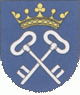                                              946 57 Svätý PeterPrevádzková doba:                                    	Pondelok       	zatvorené	Utorok	9.00 – 12.00 hod.       13.00 - 15.00 hod.	Streda          	9.00 – 12.00 hod.       13.00 - 17.00 hod.	Štvrtok         	zatvorené	Piatok          	9.00 – 12.00 hod.       13.00 - 15.00 hod.Sobota     	9.00 – 12.00 hod.Papier a lepenka	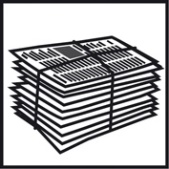 noviny, časopisy, letáky, zošity, knihy, listy, kancelársky papier, papierové vrecká, lepenka, krabice z tvrdého papiera, kartón, obálky, 		letáky, katalógy, telefónne zoznamy, plagáty, pohľadnice...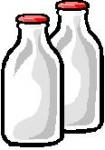 Sklosklenené fľaše, nádoby, obaly a predmety zo skla, poháre,					 fľaštičky od kozmetiky, črepy, okenné sklo, sklo z okuliarov, sklenené poháre...Plasty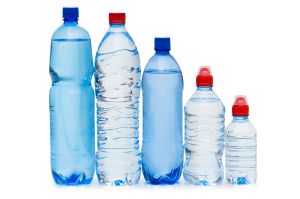 plastové obaly a plastové výrobky ako číre a farebné fólie, tašky, vrecká, vedrá fľaštičky od kozmetických a čistiacich prípravkov, vrecká od mlieka, prepravky fliaš, fľaše od nápojov, sirupov, rastlinných olejov, obaly od sladkostíBiologicky rozložiteľný odpad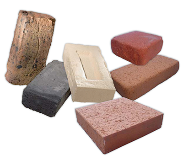 kvety, tráva, lístie, drevený odpad zo strihania a orezávania krovín a stromov, burina,pozberové zvyšky z pestovania, piliny,drevná štiepka, hobliny, drevný popol, šupy z čistenia zeleniny a ovocia, kávové a čajové zvyšky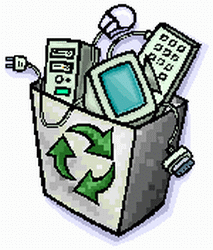 Elektroodpadpráčky, elektrické sporáky, mikrovlnné rúry, elektrické radiátory, elektrické ventilátory, klimatizačné zariadenia, vysávače, hriankovače, mlynčeky, kávovary, vŕtačky, pílky, šijacie stroje...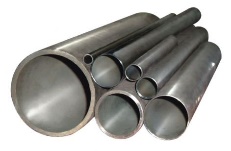 Kovykovy (meď, bronz, mosadz, olovo, hliník, železo, cín, zinok, oceľ), kovové tuby od pást, obaly zo sprejov, hliníkový obal, konzervy, oceľové plechovky a pod.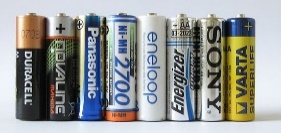 Batérie a akumulátoryPoužité batérie a akumulátory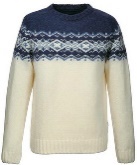 Textílie a šatyčisté a suché šatstvo (všetky druhy odevov, prikrývky, deky, posteľná bielizeň)doplnky k oblečeniu (čiapky, šály a pod.)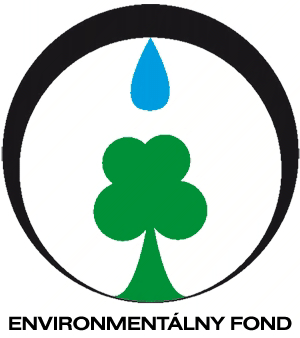                 Projekt bol spolufinancovaný vo výške 95% z Environmentálneho fondu Bratislava